Itangazo ku bimenyesha makuru.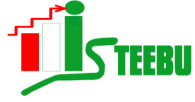 Ikigo c’Uburundi kijejwe gutororokanya ibiharuro vy’ubuzima bw’igihugu bifatirwako mu gufata ingingo (ISTEEBU)Ubuyobozi BukuruContactsDirection GénéraleB.P1156 Bujumbura BurundiTéléphone+257 22 226 729Fax+257 22 222 635e-mailisteebu@isteebu.biSite Webwww.isteebu.biIgipimo c’ihindagurika ry’ibiciro mu Burundi vy’ivyankenerwa mu miryango : ukwezi kwa Rusama 2018.Dufashe ko umwaka uhera muri Rusama 2018, dusanga ibiciro  vyo mu Burundi vyiyongereye k’urugero rw’ibice indui n’uduce umunani kw’ijana (7,8%) ugereranije n’umwaka waheze mu kwezi kwa Rusama 2017. Twobibutsa ko iryo hinduka ry’ibiciro ku masoko yo mu Burundi ryari ku rugero rwa (9,4%) mu kwezi guheze (Ndamukiza 2018). Tugereranije urugero rw’ico gipimo mu kwezi kwa Rusama 2017 no muri kuno kwezi kwa Rusama 2018, dusanga ibiciro vyaragabanutse ku rugero rwa 1,0%. Tukabibutsa ko ibiciro vyari vyagabanutse ku rugero rwa 1,7 % mu kwezi kwa Ndamukiza 2018.Ugereranije ibiciro vyo muri uku kwezi kwa gatanu (Rusama 2018) n’ivyo mu kwezi guheze kwa kane (Ndamukiza 2018), ibiciro vyiyongereye  ku rugero rwa 0,7%. Iryo duga ry’ibiciro rikaba ryatewe ahanini n’iduga ry’ibiciro vy’ibifungurwa kurugero rwa 1,2%.Date de publicationLe 11 Juin2018Prochaine publication Le 10 Juillet2018Igipimo c’ihindagurika ry’ibiciro mu Burundi vy’ivyankenerwa mu miryango : ukwezi kwa Rusama 2018.Dufashe ko umwaka uhera muri Rusama 2018, dusanga ibiciro  vyo mu Burundi vyiyongereye k’urugero rw’ibice indui n’uduce umunani kw’ijana (7,8%) ugereranije n’umwaka waheze mu kwezi kwa Rusama 2017. Twobibutsa ko iryo hinduka ry’ibiciro ku masoko yo mu Burundi ryari ku rugero rwa (9,4%) mu kwezi guheze (Ndamukiza 2018). Tugereranije urugero rw’ico gipimo mu kwezi kwa Rusama 2017 no muri kuno kwezi kwa Rusama 2018, dusanga ibiciro vyaragabanutse ku rugero rwa 1,0%. Tukabibutsa ko ibiciro vyari vyagabanutse ku rugero rwa 1,7 % mu kwezi kwa Ndamukiza 2018.Ugereranije ibiciro vyo muri uku kwezi kwa gatanu (Rusama 2018) n’ivyo mu kwezi guheze kwa kane (Ndamukiza 2018), ibiciro vyiyongereye  ku rugero rwa 0,7%. Iryo duga ry’ibiciro rikaba ryatewe ahanini n’iduga ry’ibiciro vy’ibifungurwa kurugero rwa 1,2%.Direction TechniqueDESEEFTéléphone+257 22 216 735Service TechniqueESPCTéléphone+257 22 275 482Igipimo c’ihindagurika ry’ibiciro mu Burundi vy’ivyankenerwa mu miryango : ukwezi kwa Rusama 2018.Dufashe ko umwaka uhera muri Rusama 2018, dusanga ibiciro  vyo mu Burundi vyiyongereye k’urugero rw’ibice indui n’uduce umunani kw’ijana (7,8%) ugereranije n’umwaka waheze mu kwezi kwa Rusama 2017. Twobibutsa ko iryo hinduka ry’ibiciro ku masoko yo mu Burundi ryari ku rugero rwa (9,4%) mu kwezi guheze (Ndamukiza 2018). Tugereranije urugero rw’ico gipimo mu kwezi kwa Rusama 2017 no muri kuno kwezi kwa Rusama 2018, dusanga ibiciro vyaragabanutse ku rugero rwa 1,0%. Tukabibutsa ko ibiciro vyari vyagabanutse ku rugero rwa 1,7 % mu kwezi kwa Ndamukiza 2018.Ugereranije ibiciro vyo muri uku kwezi kwa gatanu (Rusama 2018) n’ivyo mu kwezi guheze kwa kane (Ndamukiza 2018), ibiciro vyiyongereye  ku rugero rwa 0,7%. Iryo duga ry’ibiciro rikaba ryatewe ahanini n’iduga ry’ibiciro vy’ibifungurwa kurugero rwa 1,2%.Umuyobozi mukuru w’ikigo ISTEEBUNicolas NDAYISHIMIYEUmuyobozi mukuru w’ikigo ISTEEBUNicolas NDAYISHIMIYEUmuyobozi mukuru w’ikigo ISTEEBUNicolas NDAYISHIMIYE